Twalk Parent and Carer’s Engagement Activity Feed back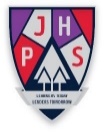 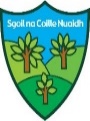 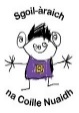 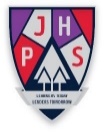 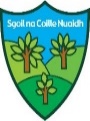 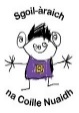 JHP and SnCN-April 2022Thank you to all our Parents and Carers who were able to attend the twalk (talk and walk). We had 13 families represented at the events. Your views will help shape future school improvements.Twalk Parent and Carer Feedback Report in briefCommunication- general Parents/ carers indicated that they felt the communication from the main body of the school had been better recently through use of the school app and the school glow blog for individual classes.Parents/ carers indicated that they felt the school could communicate even better by:Providing a calendar of dates and holidays in advance e.g at the start of the year or term.Teachers making more consistent use of glow as a communication tool for individual classes, as this differed from teacher to teacher.Return to face to face meetings/ communications when possible.Communication-reporting on children’s progress HT shared the government policy for reporting on children’s progress. Based on the policy, parents/carers felt we could improve how we report to parents and carers about their child’s progress by: The school sharing the policy with all parents/carers so they know what to realistically expect in regards to reporting.Having a variety of options for ‘parent/carers’ evenings such as a hybrid model-some face-to-face, some phone calls.Being able to have an informal chat with the class teacher after school.Car parkingParents/ carers gave a variety of suggestions to further encourage parents/ carers to park more safely and park and stride which included:Limiting entry to the car park.Encourage and remind parents to park away from the school.Police patrols.Have a representative from the Academy to help supervise and promote safe parking alongside the primary staff.Educating parents.Parents/ carers gave a variety of suggestions to further encourage safe and respectful parking which included:Park and stride incentives.JRSO team to support parent/carer awareness of the need for safe parking.Respect Me Anti-bullying strategy Parents/ carers gave a variety of suggestions to help more parents know or be aware of how the school deals with bullying behaviours and raise awareness of the EAC relationship framework and/or restorative practices approach which included:Sharing the anti-bullying policy via school blog.Taking an individual approach as needed for each situation, in line with the policy.Informing parent/carers of action taken to deal with bullying behaviours if they occur.Homework and home-learningParents/ carers gave a few suggestions of ways could the school improve the provision of home-learning/home-work activities, with 50% of parents in favour of homework and 50% not. The main consensus from the parents we spoke to was to return to ‘old fashioned’ homework, paper-based in literacy and numeracy.Parents/carers indicated some workshops would help support parents/carers to be better prepared to support with home-learning/ homework. 